Generalitat de Catalunya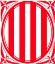 Departament d'EnsenyamentInstitut Bosc de la ComaSol·licitud d'inscripció Beca de mobilitat Erasmus +Any Acadèmic: 20__ / 20__Cicle Formatiu de Grau Superior: Especialitat:Cognoms:Nom:	DNI:Adreça:Codi Postal:	Població:	Província:Telèfons (casa):	Telèfons (mòbil):Email:Estic interessat/da a fer l'estada de Formació en Centres de treball a☐ Irlanda ☐ FrançaNombre de mòduls aprovats actualment (només omplir si estàs a 2n):Nivell d’idioma (baix, mitjà o avançat):Titulació d'idioma aportada:Data	Signatura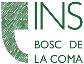 Codi:Nom:Document1Versió:1Codi:Nom:Document1Versió:1Elaborat:secretàriaData:27/07/12pàgina 1pàgina 1de 1Elaborat:secretàriaData:27/07/12pàgina 1pàgina 1de 1